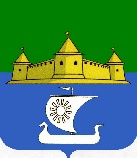 МУНИЦИПАЛЬНОЕ ОБРАЗОВАНИЕ«МОРОЗОВСКОЕ ГОРОДСКОЕ ПОСЕЛЕНИЕ ВСЕВОЛОЖСКОГО МУНИЦИПАЛЬНОГО РАЙОНА ЛЕНИНГРАДСКОЙ ОБЛАСТИ»СОВЕТ ДЕПУТАТОВРЕШЕНИЕот 19 октября 2021 года № 12 На основании Федерального закона от 06.10.2003г. № 131-ФЗ «Об общих принципах организации местного самоуправления в Российской Федерации», ч. 1 ст. 34 Устава муниципального образования «Морозовское городское поселение Всеволожского муниципального района Ленинградской области», Совет депутатов принял  РЕШЕНИЕ:	1. Согласовать назначение на должность заместителя главы администрации муниципального образования «Морозовское городское поселение Всеволожского муниципального района Ленинградской области» Панфилова Романа Сергеевича. 	2. Согласовать назначение на должность заместителя главы администрации муниципального образования «Морозовское городское поселение Всеволожского муниципального района Ленинградской области» по архитектуре и управлению имуществом Крайнова Дениса Ивановича. 	3. Настоящее решение вступает в силу с момента принятия.          4. Разместить настоящее решение на официальном сайте муниципального образования www.adminmgp.ru.          5. Контроль за исполнением настоящего решения возложить на главу муниципального образования.Глава муниципального образования                                           С.А. ПирютковО согласовании кандидатур заместителей главы администрации муниципального образования «Морозовское городское поселение Всеволожского муниципального района Ленинградской области»